Publicado en Valencia el 18/12/2023 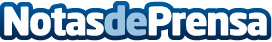 Noche de Gala en los VII Premios Nacionales AQUÍ TVSanti Millán, Angie Cárdenas, Tatiana Arús, Petra Martínez, Matías Roure, Raúl Pérez y profesionales de programas como El Chiringuito, Viaje al centro de la tele, TardeAR, Informativos de Antena 3 TV o Zoom (À Punt Media) y de Globomedia, entre otros se dieron cita en el Auditori de Torrent (Valencia)Datos de contacto:Desirée Tornero PardoAgua y Sal Comunicación645697286Nota de prensa publicada en: https://www.notasdeprensa.es/noche-de-gala-en-los-vii-premios-nacionales Categorias: Cine Marketing Televisión y Radio Premios http://www.notasdeprensa.es